Publicado en Madrid el 23/02/2023 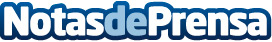 Lefebvre Sarrut refuerza su Consejo Asesor en ESG con la incorporación de Mark SchlageterSu función es apoyar al grupo Lefebvre Sarrut en la consecución de su misión: hacer posible el conocimiento para una sociedad más justa, eficiente y sostenible. Schlageter tiene más de 25 años de experiencia de liderazgo tras haber trabajado en Londres y Nueva York. Además, está especializado en gestión internacional y derecho
Datos de contacto:Carmela Lasheras622186165Nota de prensa publicada en: https://www.notasdeprensa.es/lefebvre-sarrut-refuerza-su-consejo-asesor-en Categorias: Internacional Derecho Nombramientos Recursos humanos http://www.notasdeprensa.es